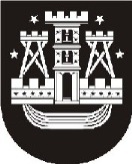 KLAIPĖDOS MIESTO SAVIVALDYBĖS ADMINISTRACIJAArtimiausiam Klaipėdos miesto tarybos posėdžiui buvo pateiktas tarybos sprendimo projektas „Dėl viešosios įstaigos Klaipėdos krašto buriavimo sporto mokyklos „Šiaurys“ steigimo“. Atsižvelgiant į vyriausybės atstovo Klaipėdos apskrityje tarnybos gautas pastabas buvo patikslinti šie dokumentai ir jų punktai:1. Sprendimo projektas papildytas 4.3. papunkčiu ir išdėstytas taip:            „4.3. Klaipėdos miesto savivaldybės administracijos direktorių įgyvendinti Klaipėdos miesto savivaldybės, kaip viešosios įstaigos Klaipėdos krašto buriavimo sporto mokyklos „Šiaurys“ dalininkės, teises ir pareigas, išskyrus išimtinei Klaipėdos miesto savivaldybės tarybos kompetencijai priskirtas pagal Lietuvos Respublikos vietos savivaldos įstatymą funkcijas, kurias įgyvendina pati Klaipėdos miesto savivaldybės taryba.“;2. Patikslintas VšĮ Klaipėdos krašto buriavimo sporto mokyklos „Šiaurys“ steigimo sutarties 1.1. papunktis ir išdėstytas taip:„1.1. Klaipėdos miesto savivaldybė, buveinė: Danės g. 17, LT-92117 Klaipėda, kodas 111100775. Institucija, kuriai pavedama atstovauti Klaipėdos miesto savivaldybei – Klaipėdos miesto savivaldybės administracijos direktorė Judita Simonavičiūtė, buveinė: Liepų g. 11, LT-91502 Klaipėda, kodas 188710823;“;3. Patikslintas VšĮ Klaipėdos krašto buriavimo sporto mokyklos „Šiaurys“ įstatų 73 punktas ir išdėstytas taip:„73. Informacija apie Įstaigos veiklą pateikiama ir Įstaigos interneto svetainėje.“.4. Papildytas aiškinamasis raštas dėl savivaldybės turto investavimo pagrindimo.Atsižvelgiant į aukščiau išdėstytas aplinkybes, prašome pakeisti sprendimo projekto pateiktus dokumentus.PRIDEDAMA:1. Sprendimo projektas „Dėl viešosios įstaigos Klaipėdos krašto buriavimo sporto mokyklos „Šiaurys“ steigimo“, 1 lapas.2. VšĮ Klaipėdos krašto buriavimo sporto mokyklos „Šiaurys“ steigimo sutartis, 4 lapai.3. VšĮ Klaipėdos krašto buriavimo sporto mokyklos „Šiaurys“ steigimo įstatai, 8 lapai.4. Aiškinamasis raštas prie sprendimo projekto, 2 lapai.5. Pagal Turto ir verslo vertinimo pagrindų įstatymą įvertinto Klaipėdos miesto jūrinio buriuotojų klubo materialiojo turto vertinimo ataskaitos santraukos kopija, 3 lapai.R. Rumšienė, tel. (8 46) 40 17 12, el. p. rasa.rumsiene@klaipeda.ltKlaipėdos miesto merui Vytautui Grubliauskui2013-02-Nr.Klaipėdos miesto merui Vytautui GrubliauskuiKlaipėdos miesto merui Vytautui GrubliauskuiDĖL TARYBOS SPRENDIMO PROJEKTO DOKUMENTŲ PATIKSLINIMODĖL TARYBOS SPRENDIMO PROJEKTO DOKUMENTŲ PATIKSLINIMODĖL TARYBOS SPRENDIMO PROJEKTO DOKUMENTŲ PATIKSLINIMODĖL TARYBOS SPRENDIMO PROJEKTO DOKUMENTŲ PATIKSLINIMODĖL TARYBOS SPRENDIMO PROJEKTO DOKUMENTŲ PATIKSLINIMOSavivaldybės administracijos direktorėJudita Simonavičiūtė